Интересные факты об Адыгее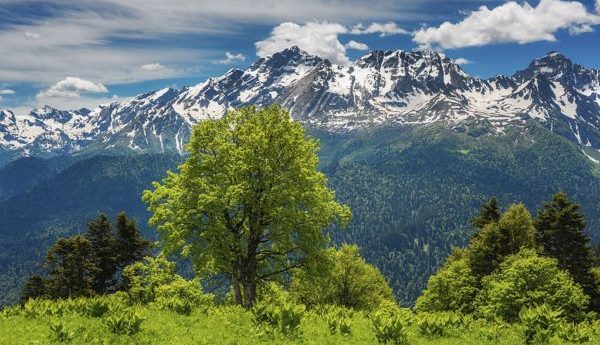 Республика Адыгея, один из самых маленьких субъектов Российской Федерации — очень интересное и безумно красивое место, населённое гордым народом, который в массе своей до сих пор следует традициям предков. Юг России вообще очень живописен, но местные красоты сложно описать словами — их надо увидеть лично. Некоторые укромные уголки Адыгеи достаточно труднодоступны из-за того, что не любой транспорт способен до них добраться, но на выручку всегда придёт гостеприимство и дружелюбие местных жителей.На территории республики расположено всего два города, Майкоп и Адыгейск.Среди всех республик, входящих в состав РФ, Адыгея занимает второе с конца место по площади. Меньше, чем она, лишь Ингушения. Всего же Адыгея занимает 0,05% от общей площади России.Она граничит лишь с одним субъектом Российской Федерации — с Краснодарским краем, который окружает её со всех сторон. Эдакий анклав.На территории Адыгеи статус государственного имеют два языка, адыгейский и русский. Но так как местное население весьма разнообразно, некоторые владеют также курдским, армянским и украинским.Адыгейская письменность сперва была основана на арабском алфавите, затем на латинском, а позднее перешла на кириллической. Точно такая же ситуация наблюдалась и в республике Татарстан (интересные факты о Татарстане).Республикой Адыгея стала лишь в 1991 году. До этого она считалась автономной областью.Во всей Адыгее проживает примерно вдвое меньше народу, чем в одном только Краснодаре.На местных рынках продаётся такое разнообразие видов мягкого адыгейского сыра, что от него просто разбегаются глаза. Учитывая, что все торговцы предлагают попробовать продукт перед покупкой, есть риск объесться прямо на рынке.Множество адыгейских сёл были затоплены в процессе строительства краснодарского водохранилища. Население было переселено в специально построенный для этого город Адыгейск.Несмотря на популярность Адыгеи в плане горного туризма, тут на удивление чисто. Это подмечают все туристы, приехавшие сюда за местными горами и горными реками (интересные факты о горах).Около 40% всей республики занимают леса.Адыгея — очень солнечный край. Безоблачных дней тут 200-250 ежегодно.Здесь сохранились такие уникальные животные, как горные зубры.Американский штат Род-Айленд по площади вдвое меньше, чем Адыгея.В республике есть уменьшенная в несколько раз копия Эйфелевой башни.Адыгейцы составляют около четверти всего населения. Две трети приходится на русских, а остальное — на представителей нескольких десятков других национальностей.В Адыгее произрастает более 2000 видов различных высших растений.